ŠPORT ZA ZDRAVJE, 7. RAZRED – FANTJE, 8. teden, VAJA ZA OCENJEVANJE*PRIMERNA ŠPORTNA OPREMA…**VEDNO pred vadbo se ogrejte z lahkotnim tekom in gimnastičnimi vajami za celo telo po lastnem izboru. Po vadbi naredite raztezne vaje za vse mišične skupine.*** Pripravila sem vajo, ki ste jo lahko vadili doma. Ocenili bomo tako, da se posnamete in mi posnetek pošljete. Spodaj so natančna navodila, kako mi posnetek pošljete in kakšni so kriteriji za posamezno oceno.VAJA ZA OCENO: Vojaški poskoki – 10 pravilnih ponovitev za oceno 5 do petka, 15.  5. 2020.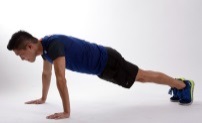 Na spodnji povezavi je razložena vaja. Poglejte cel šest minutni video. Pravilna izvedba je natančno razložena in pokazana od 2.41 do 3.45 minute. (#6 - Vojaški poskok / sklec | Burpee | LevelUp Trening center | Fitnes)https://www.youtube.com/watch?v=rNZ-mgzxZMY*PRAVILNA IZVEDBA:Stoja široko, roke ob telesu,počep, roke - dotik tal z dlanmi med koleni,skok nazaj, hrbtenica ravna, trebušne mišice napete,spust do tal, dvig na kolena (ženska skleca), iz kolen na stopala,iz tega položaja skok v čep, dlani na tleh med koleni,in odriv gor v iztegnjen položaj, roke iztegnjene nad glavo,10 pravilnih ponovitev.KAKO POSNETI IN POSLATI OPRAVLJENO VAJO:Posnemi video na telefonu (prosi družinskega člana za pomoč),Snema te od strani, da je ves čas vidna izvedba v celoti,(delaj na wifi povezavi!!!) Pod posnetkom klikni »skupna raba«, Shrani v »Drive«,Klikni »shrani«, (malo počakaj, da naloži, nato podrsaj ekran dol in piše, da je 1 datoteka naložena)Klikni »skupna raba«,»Dodaj osebo«… vnesi moj naslov: nevenka.tratnik2@guest.arnes.si »Dodaj sporočilo« (kaj mi pošiljaš, kdo, lep pozdrav…),»Pošlji«,Vpraša vas ali »ste prepričani?«Klikneš »daj v skupno rabo«.In video je pri meni, da ga ocenim (posnetke za oceno sprejemam najkasneje do petka, 15. 5. 2020 zvečer).OCENAMERILO5Učenec izvede celotno gibalno nalogo skladno z navodili, zanesljivo, tekoče in tehnično pravilno (brez napak). 10 pravilnih ponovitev* brez prekinitve.4Učenec izvede celotno gibalno nalogo skladno z navodili, zanesljivo, tekoče in tehnično pravilno (z manjšo napako). 10 ponovitev brez prekinitve.3Učenec izvede celotno gibalno nalogo skladno z navodili, dokaj zanesljivo in tekoče ter tehnično pravilno (z eno večjo napako). 10 ponovitev dokaj tekoče.2Učenec izvede celotno gibalno nalogo, vendar nezanesljivo,  z zatikanjem in napakami. 10 ponovitev.1Učenec gibalne naloge ne pozna, je ne izvede ali naredi med gibanjem preveč napak. Učenec sploh ne pošlje posnetka izvedbe do dogovorjenega datuma: PETEK, 15.  5. 2020.